Moi drodzy dzisiaj jest czwartek,piękna pogoda zachęca nas do wspólnych zabaw na świeżym powietrzu.  1. Zabawa dydaktyczna "O którym koledze mówimy?Dzieci opisują wygląd swojego kolegi/koleżanki.- Kto to jest: chłopiec czy dziewczynka?- Jakiego koloru i długości ma włosy?- Jakiego koloru ma oczy?- Czy jest wysoki (wysoka)?- Czy nosi spodnie, sukienki, czy spódnicę? 2.  Zabawy muzyczno-rytmiczne: Klepiemy do rytmu. Załącznik3. Wykonanie papierowych pacynek paluszkowych. (wyprawka, karta I, nożyczki, klej)Dziecko wycina pacynki, sklejają je. Określa jakie emocje są przedstawione na buziach Olka i Ady. Dziecko może zaprosić do wspólnej zabawy rodzeństwo, rodziców i próbować prowadzić dialog, korzystając z wybranych pacynek. 4. Słodka historia ....Rodzic czyta dziecku wiersz „ Od buraka do lizaka”Cukrowa wata, cukrowa wata,
kręconą w bębnie kupuje tata.
Ja lubię watę, lubi też osa,
cukrowe nitki cieńsze od włosa.
Lecz nie wie osa, ja nie wiem też,
skąd wziął się cukier? A czy ty wiesz?
Rośnie na polu burak cukrowy,
długo dojrzewa aż jest gotowy.
Trzeba buraki z ziemi wyrwane
zwieść do fabryki cukrownią zwanej.
Tam się je myje, kroi, szykuje
I coś jka kompot przygotowuje.
Na samym końcu z tego kłopotu,
jest wreszcie cukier, tyle kłopotu,
ma mnóstwo ludzi z takim burakiem,
byś mógł się cieszyć jednym lizakiem.5. Pytania do tekstów „ Od buraka do lizaka”:-Z czego robi się lizaki i watę cukrową?
-Jak powstaje cukier?
-Kto produkuje cukier? 6. Zachęćmy dziecko by samodzielnie ułożyło krótkie, złożone z prostych zdań opowiadanie na temat: „ Jak powstaje cukier?Można zacząć w ten sposób: Rolnik uprawia pole. Na uprawianym polu sieje nasiona buraków cukrowych itd…  Możecie skorzystać z pomocy w postaci historyjki obrazkowej dla 5 -latków. ZałącznikHistoryjka obrazkowa dla 6-latków. Załącznik7. Obejrzyjcie film pt. "Jak powstaje cukier". Załącznik8. Prosimy  o krótką rozmowę na temat obejrzanego filmu.Warto również porozmawiać z Dzieckiem o różnych rodzajach buraków:Czy ze wszystkich buraków można zrobić cukier?Do czego służą buraki pastewne?Do czego służą buraki czerwone?BURAK ĆWIKŁOWY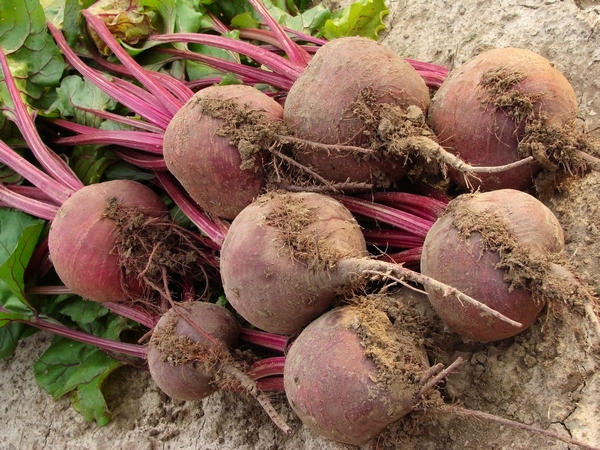 BURAK PASTEWNY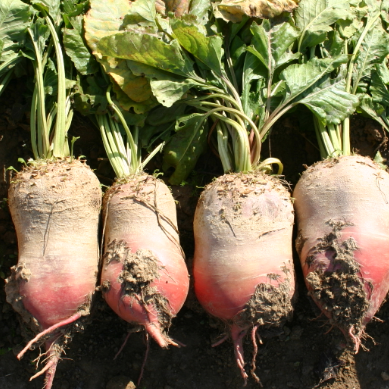 BURAK CUKROWY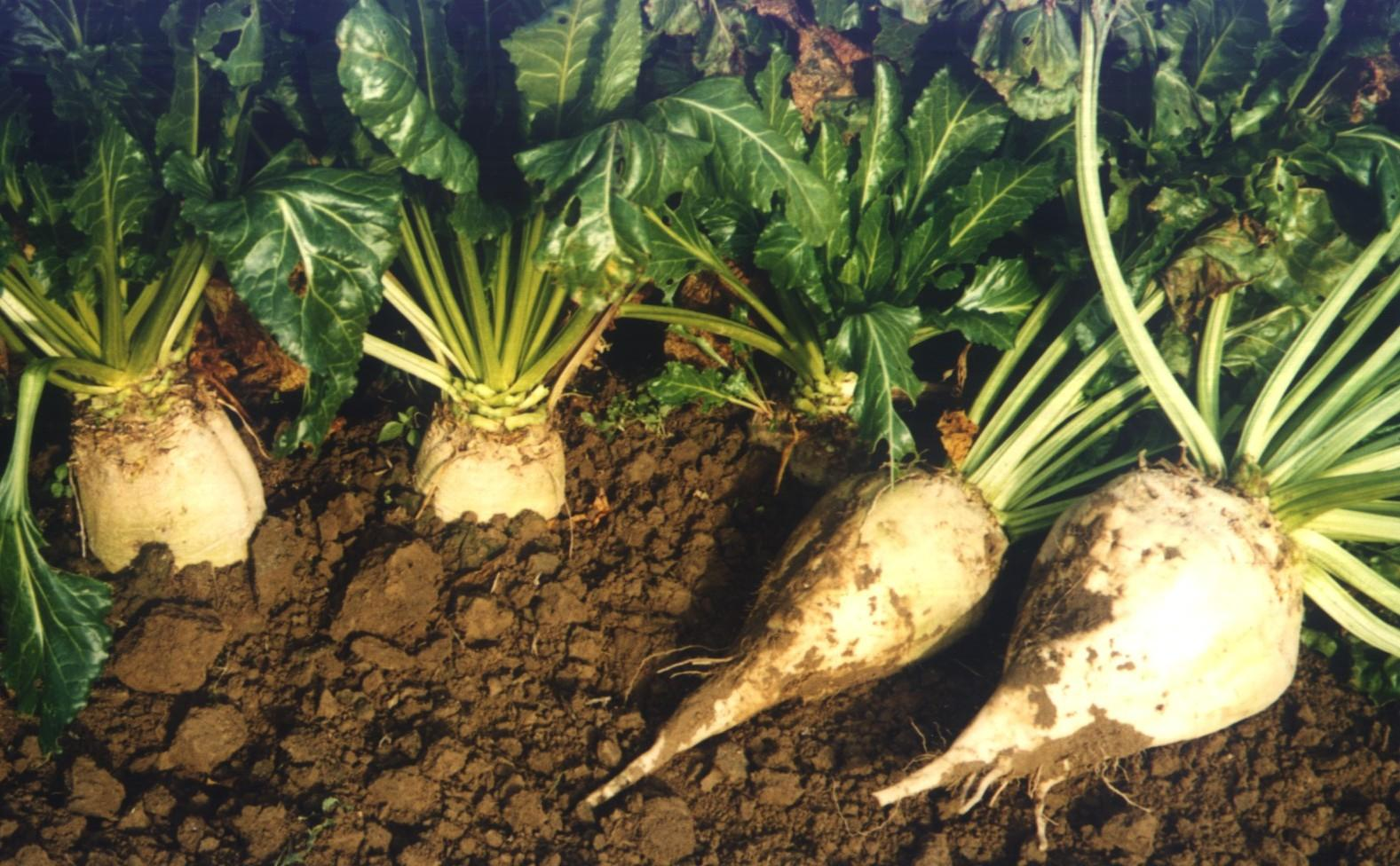 9. Ćwiczenia w czytaniu (Książka s. 90-91).Czytanie tekstu "Od buraka do Cukierka"10. Ćwiczenia ruchowe. ZałącznikPOWODZENIA!